Unit 5 – Anatomy and PhysiologyThe skeletal system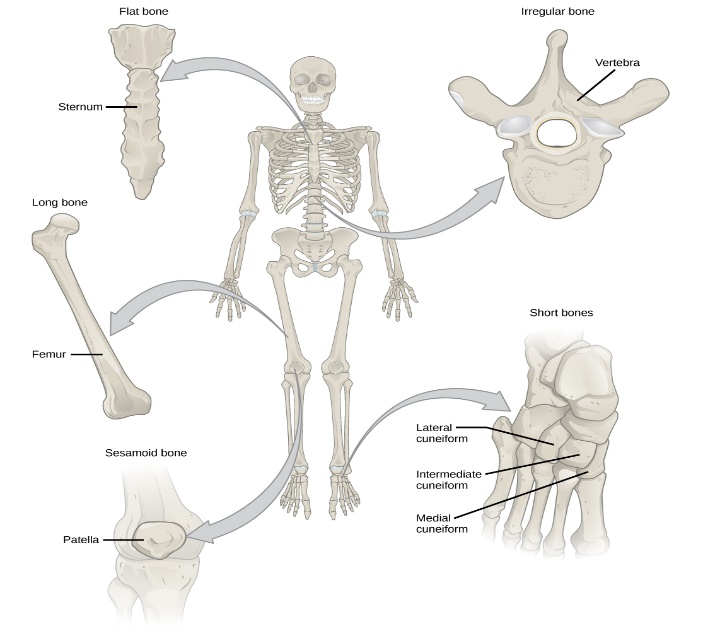 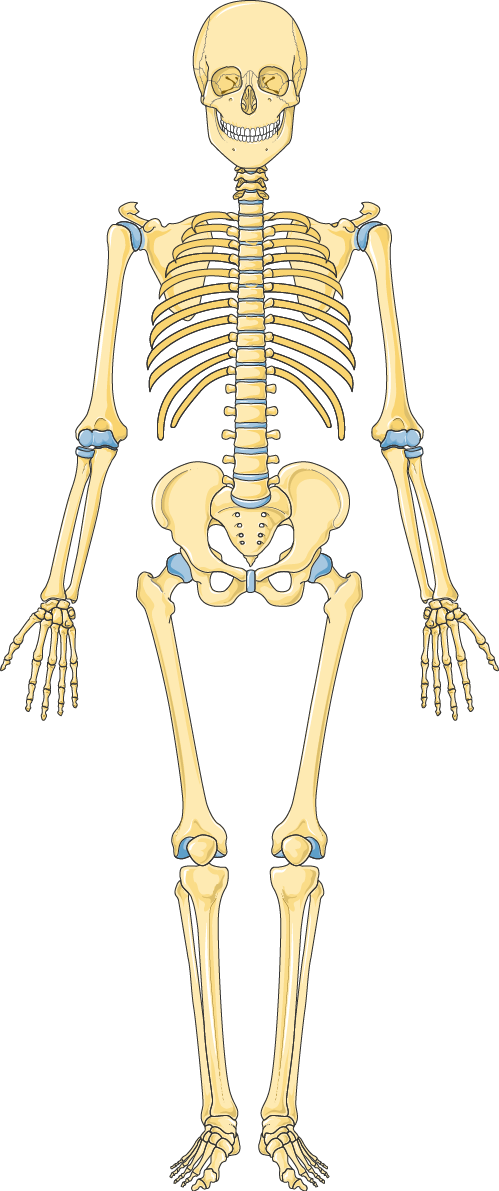 Label the following bones of the skeleton2 )a) Highlight the axial and appendicular skeleton on the diagram.b) Describe the functions of the axial and appendicular skeletonc) Provide examples of bones from the axial and appendicular skeleton3) Label the vertebral column and describe the main function and characteristics of each section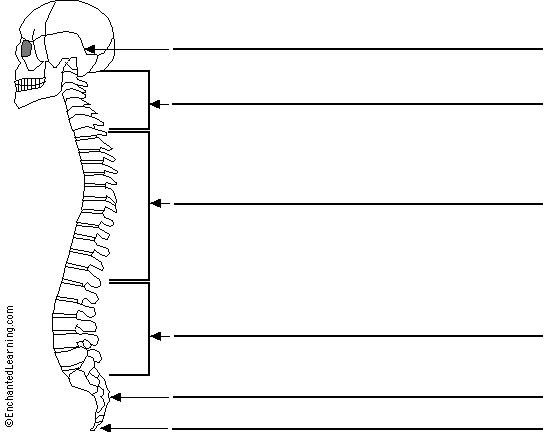 SectionFunction and characteristics